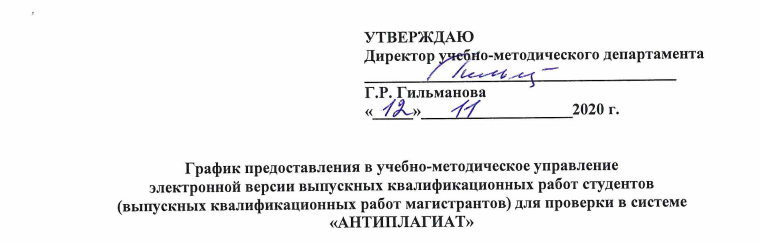 Заочная форма обучения: 	Прикладная информатика в менеджменте (бакалавриат, на базе СПО): 10 декабря 2020г.Прикладная информатика в психологии (магистратура):16 декабря 2020 г.Очная форма обучения:Прикладная информатика в менеджменте (бакалавриат):19 мая 2021 г.Прикладная информатика в цифровой экономике (магистратура):19 мая 2021 г.